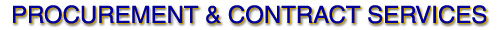 Commodity/Service List by Procurement Officer Effective 10/1/23Carson Davis, Associate Director (907-786-1341) EmailCarson Davis, Associate Director (907-786-1341) EmailCarson Davis, Associate Director (907-786-1341) EmailAviation Goods/ServicesAAC AgreementsComputer Servers, Storage, and Enterprise Hardware Software & Licensing > $100,000Parking ServicesMichael Houlihan, Senior Contracting Officer (907-786-6504) EmailMichael Houlihan, Senior Contracting Officer (907-786-6504) EmailMichael Houlihan, Senior Contracting Officer (907-786-6504) EmailAdvertising Services/Promotional MaterialsCollection ServicesFacilities RentalFinancial Services (inc. ATMs)Professional Svcs Contracts > $100kReal Property LeasesTelephone/Telecom/Telecon Eqpt/SvcsConnie Carter, Contracting Officer (907-474-6461) EmailConnie Carter, Contracting Officer (907-474-6461) EmailConnie Carter, Contracting Officer (907-474-6461) EmailArt & Theater Supplies & EquipApparelBroadcast Eqpt, Supplies & SvcsCharters (Bus, Air & Sea), not UAF TravelGuest Speakers/PerformersMedical Dental Eqpt/SvcsOffice Eqpt/Supplies/MaintPersonal Computers/Peripherals/SuppliesPaper ProductsPOs & CO for UAF SubawardsSoftware & Licensing < $100,000John Ellis, Contracting Officer (907-786-6516) EmailJohn Ellis, Contracting Officer (907-786-6516) EmailJohn Ellis, Contracting Officer (907-786-6516) EmailAgricultural Eqpt & SuppliesCourier/Armored Car ServicesFuel (including Sikuliaq)FurnitureInteragency Agreements (RSAs)Moving ServicesResale ItemsPostal Services & SuppliesSafety, Fire & Rescue EqptSecurity ServicesShipping/Freight SvcsMarina Vitt, Contracting Officer (907-786-6507) EmailMarina Vitt, Contracting Officer (907-786-6507) EmailMarina Vitt, Contracting Officer (907-786-6507) EmailBooks, Maps & PeriodicalsConferences not related UAFHonoraria & Stipends & non employee reimbursementHR/Personnel ServicesInsurance/Risk ManagementInterpreting/Notetaking ServicesLegal ServicesLibrary Materials/ServicesLodging, not UAF TravelMemberships/RegistrationsPOs & CO for UAA SubawardsSubscriptions (incl. Library Journals)Wanda Bezona, Contracting Officer (907-474-6563) EmailWanda Bezona, Contracting Officer (907-474-6563) EmailWanda Bezona, Contracting Officer (907-474-6563) EmailAppliances/Food & Prep EqptCatering, not related UAFDining ServicesEducational ServicesMarine Supplies, Equipment, & ServicesPermits/Land Use AgreementsPhotographic Eqpt/Serv/SupplyPrinting/Graphics Supplies/Eqpt/ServiceVending/Concession AgreementsAndy McDonough, Contracting Officer (907-474-2778) EmailAndy McDonough, Contracting Officer (907-474-2778) EmailAndy McDonough, Contracting Officer (907-474-2778) EmailGases/Alcohol/ChemicalsLab AnimalsLaboratory SuppliesPharmaceuticalsProfessional Svcs Contracts < $100kResearch ServicesScientific EquipmentTesting & Analysis ServicesEmmili Penn, Contracting Officer (907-474-6831) EmailEmmili Penn, Contracting Officer (907-474-6831) EmailEmmili Penn, Contracting Officer (907-474-6831) EmailConstruction-Related Goods, Services, & Building SuppliesElevator MaintenanceEngines/Turbines/AccessoriesHazmat & Other Waste DisposalElectrical/LightingJanitorial Serv/Supplies & EqptPlumbing & HVACRoad & Lot Maintenance (plowing/striping/sand & gravel)Power Plant Supplies & EquipSignageTools, Hardware & UniformsVehicles & EquipmentUAF TCSO, Procurement Techs Amanda and DeniseUAF TCSO, Procurement Techs Amanda and DeniseUAF TCSO, Procurement Techs Amanda and DeniseCatering related to UAF travelLodging related to UAF travelCharters related to UAF travelConferences related to UAF travel